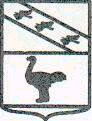 Администрация города ЛьговаКурской областиРАСПОРЯЖЕНИЕОт  31.12.2019       № 740-рОб утверждении графикаличного приема гражданв Администрации городаЛьгова на 2020 годВ соответствии со статьей 13 Федерального закона от 2 мая 2006 года № 59-ФЗ «О порядке рассмотрения обращений граждан Российской Федерации» и в связи с произошедшими кадровыми изменениями:1. Утвердить график личного приема граждан руководящим составом Администрации города Льгова согласно приложению.2. Распоряжение вступает в силу со дня подписания.Глава города                                                                      В.В. ВоробьёвУтвержденраспоряжением Администрации города Льговаот 31.12.2019  № 740-рГРАФИКличного приема граждан в Администрациигорода Льгова в 2020 году№ п/пНаименование должностного лица ведущего прием граждан Дни и время приема гражданМесто приема граждан1Глава города Льгова(Воробьёв Владимир Викторович)1-я, 3-я среда каждого месяца с 8-00 до 10-00Кабинет Главы города Льговател. 2-30-13эл. почта:admlgov@yandex.ru2Заместитель главы  Администрации города Льгова (Гапеев Юрий Григорьевич)2-я, 4-я среда каждого месяца с 8-00 до 12-00, с 13-00 до 17-00Кабинет № 8тел. 2-17-11эл. почта: admlgov@yandex.ru 3Заместитель Главы  Администрации города Льгова (Савенков Алексей Евгеньевич)1-й, 4-й вторник каждого месяца с 8-00 до 12-00, с 13-00 до 17-00Кабинет № 2тел. 2-22-14эл. почта:  admlgov@yandex.ru4Начальник Управления финансов Администрации города Льгова(Дьякова Лариса Евгеньевна)2-й, 3-й  вторник каждого месяца с 8-00 до 12-00, с 13-00 до 17-00Кабинет № 5тел. 2-02-11эл. почта: admlgov@yandex.ru5Начальник отдела образования Администрации города Льгова(Шакин Алексей Геннадьевич)1-й, 4-й четверг каждого месяца с 8-00 до 12-00, с 13-00 до 17-00Кабинет № 14тел. 2-40-36эл. почта:   admlgov@yandex.ru6Начальник отдела социальной защиты населения Администрации города Льгова(Картышова Анна Ивановна)2-й, 3-й понедельник каждого месяца с 8-00 до 12-00, с 13-00 до 17-00Кабинет № 21тел. 2-26-82эл. почта:  admlgov@yandex.ru7Начальник отдела опеки и попечительства Администрации города Льгова(Дрючина Марина Владимировна)1-я, 4-я пятница каждого месяца с 8-00 до 12-00, с 13-00 до 17-00Кабинет № 30тел. 2-17-02admlgov@yandex.ru